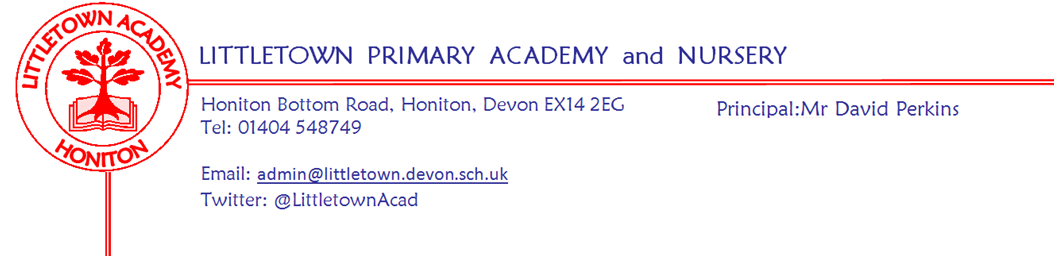 Friday 13th November 2020Dear Parents and Carers,   								             It has been lovely to see all the children enjoying being in their own clothes for Children in Need today. Lots of classes joined Joe Wicks for the end of his 24 hour work out. Thank you for all your donations. Altogether we have raised £253.19 Thank you to the vast majority of parents who have followed our school recommendation on the wearing of face coverings at drop off and pick up. I would also like to thank all families so far who have been so good at complying with protocols around symptoms, testing, isolation and attendance. The government has asked Headteachers to emphasise the current national restrictions and expectation around social distancing during lockdown. This includes on the pavements, in our one way system and ramps and standing on the playground: “When around other people, stay 2 metres apart from anyone not in your household - meaning the people you live with - or your support bubble. Where this is not possible, stay 1 metre apart with extra precautions (e.g. wearing a face covering)”. I will be continuing to remind parents of social distancing expectations where it is not happening. Please remember this is me having to impose the national restrictions rather than us making our own school policy on this. Please see the message below in this newsletter from Public Health England via Devon County Council regarding child vaccinations during Covid-19 restrictions. Earlier this week, you should have received a letter from me explaining our Remote Teaching and Learning letter for children who may be well, but absent from school. Please make sure you have this to refer to if you were to find yourself in this situation. On Monday of next week, we have Odd Socks day which celebrates difference as part of National Anti Bully week.  Children will also have NSPCC assemblies in their classes helping children learn how to ‘Stay Safe’. The PTFA will be holding their Annual General Meeting on Monday at 5pm, virtually. Please see full PTFA newsletter below which includes the link to the meeting. Please do support the PTFA if you can, in what is such a different and challenging year for event planning and fundraising. I look forward to seeing lots of you there on Monday.Finally, we are starting to consider all the things we normally do at Christmas and what can be effectively done in the current climate. We will be in touch with plans over the next couple of weeks, but the first thing to consider is children sending Christmas cards. Please see information below on this.  Yours faithfully,David Perkins 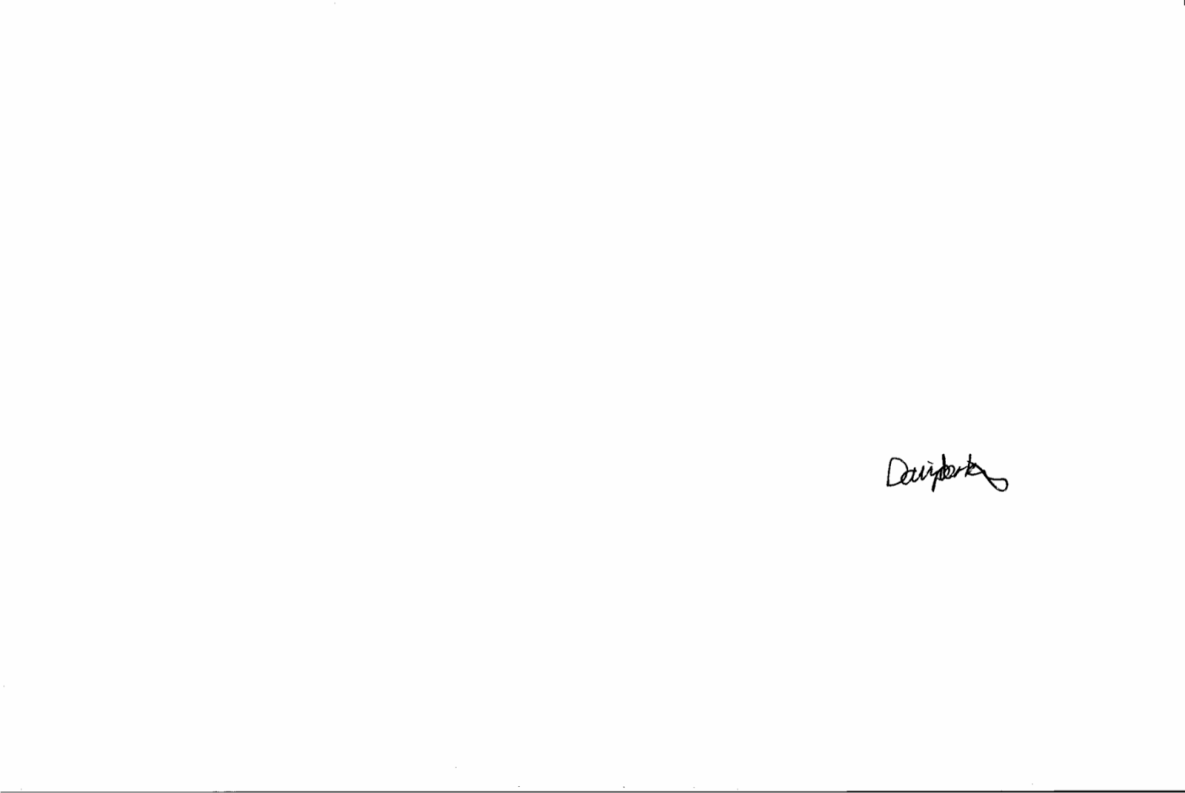 PrincipalChristmas cardsFrom 1st December we welcome all children to write Christmas cards to their friends within their own class, these cards will be quarantined within the class and handed out the following week. Therefore all cards must be brought in by Friday 11th December in order to be given out before the end of Term. Clarity over sports clubsThere have been some really good questions regarding the cancellation of sports clubs and the fact that some schools continue to offer some clubs. Schools can offer sports clubs after school if this is the way the school offers wraparound childcare for families in work or looking for work. As at Littletown we have our After School Club and I have allowed for short notice bookings for this week and next week, we do not fit into the criteria for continuing to offer after school sports clubs. If you have any further questions about this please don’t hesitate to contact me. Message from Public Health England: Parents urged to keep childhood vaccination appointments during national COVID-19 restrictionsIn a news article, PHE is reminding parents that the national COVID-19 restrictions should not stop children from receiving life-saving vaccines. Following the introduction of lockdown on 23 March 2020 and during the following 3 to 4 weeks, there was a decline in the number of children receiving vaccines. The latest data from PHE shows a continued recovery since April, but uptake is still behind on previous years – and health experts are concerned these may fall again, leaving thousands of children vulnerable to serious illness.Covid-19 procedures reminder Please remember to consult the flow chart if you have concerns about what to do regarding Covid symptoms or track and trace. It can be found on our website here: https://www.littletown.devon.sch.uk/website/flow_chart_for_covid_symptoms_/506011 Please email me head@littletown.devon.sch.uk even if it is evening or weekend if your child won’t be at school due to anything to do with Covid-19 so I can act accordingly straight away. If anyone in your household shows symptoms don’t send your child to school and collect them immediatelyIf they show symptoms notify the school and book a test Notify the school of test result immediately and return to school if negative  Message from the SAFs Team-Please see information/links below from DIAS which some of your parents may find of use/interest. “Whether you are new to SEND or already on your journey . This session is aimed at parent/carers supporting their child with special educational needs and disabilities (SEND) who would like to find out more about how SEND support should work.The sessions are aimed at parents starting their journey or part way through. Helping parents to understand how they can access information and which services may be available for them, highlighting the graduated response and the terminology around send in schools.( Universal, targeted , specialist services terminology, working with school in a plan do review type approach).The sessions aim to signpost to information and service websites that are already out there and linked to the Devon Local offer webpage.To book sessions:https://www.eventbrite.com/e/demystifying-send-special-educational-needs-and-disabilities-tickets-127732273669This information is also on our SAFs Padlet page.PTFA News  Our PTFA AGM will be taking place on Monday 16th November at 5pm via Google Meets. We would love as many people as possible to join us. Simply click the link below to access the meeting easily from home:https://meet.google.com/vns-hmap-uro  It will only be a short meeting and we will be electing our new committee and outlining plans for the coming year. Joining the meeting doesn't commit you to anything but if you are interested in being involved with the committee or in any other way then please email Ptfa@littletownacademy.org   Obviously this year is going to be a bit different in terms of fundraising as most of our usual events are unable to go ahead. However we are still hoping to be able to support the school and looking for new ways to do this.   We are hoping to do a Christmas themed quiz which will be emailed out for you to have a go at with your families at home. Everyone is welcome to have a go and send in their answers for the chance at a prize. There will not be a charge for this in the usual way but we would be really grateful for any donations to the PTFA which can be done by BACS:  Account name - Littletown Academy PTFAAccount number - 21450913Sort code - 40-24-28Any donations will help us to continue providing extra equipment and resources for the school.Thank you for your continued support and hopefully see you virtually at our AGM. Sarah Ryerson 